CV Holger Dreihahn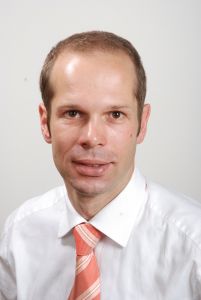 Mr. Dreihahn holds a Diploma in Electrical Engineering and is working since more than 25 years in the field of software engineering, with the last 20 years in the space domain. At the beginning of his career, he was working in Industry as a software developer and project manager before joining in 2009 the European Space Agency (ESA) with an assignment to the development of Space Data Communication systems and Ground Station Network Management systems. Since 2021 he is leading within ESA the section in charge of ground station backend systems for the ESA Space Tracking Station Network (ESTRACK). In 2011 Mr. Dreihahn got involved in CCSDS as a working group member of the Cross Support Transfer Services (CSTS) Working Group; since 2019 Mr. Dreihahn is chairing the CSTS Working Group within CCSDS.Mr. Dreihahn is the author of several publications, mainly in the field of Space Data Communication and Ground Station Network Management. He has a strong professional interest in Software Development with a focus on communication protocol design, model-based software engineering, formal data description approaches and agile development methodologies.